Thursday 2nd JulyMorning maths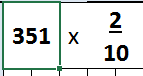 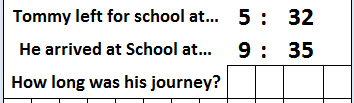 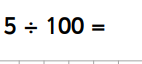 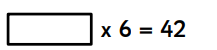 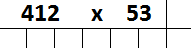 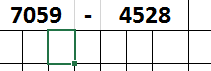 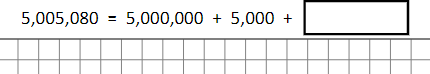 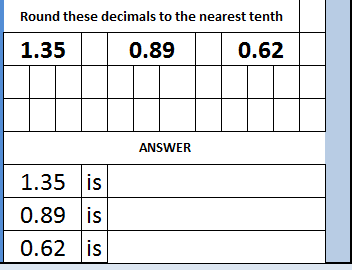 